INTERNATIONAL STANDARD SYLLABUS		Gold Level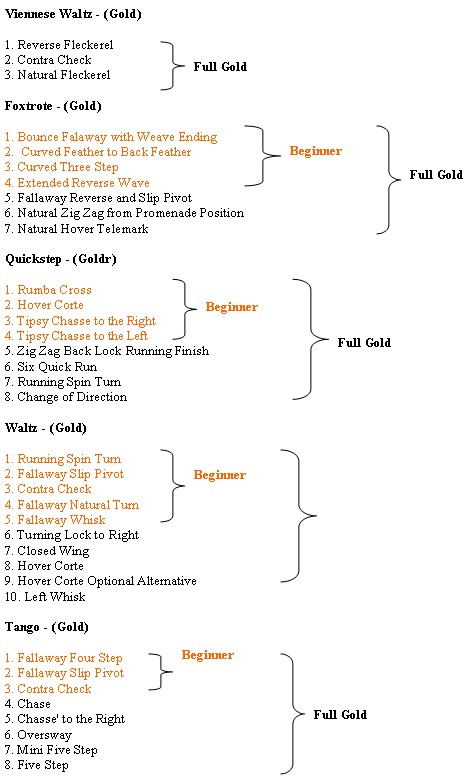 